黄冈市建筑施工现场“六个工地”申报资料要求一览表（按顺序装订成册）封面：2022年度创建黄冈市建筑施工现场“六个工地”申报资料 目录：1、《黄冈市建筑施工现场“六个工地”申报表》一份；（第	页）2、工程项目《施工许可证》复印件（加盖企业公章，原件由评审委员会委派专家评委工作组现场复核）一份；（第  页）3、申报单位《营业执照》、《资质证书》和《安全生产许可证》复印件（加盖企业公章）各一份；（第	页）4、申报单位对所申报项目的管理人员任命文件、以及项目经理、技术负责人、安全员的资格证书复印件（加盖企业公章）各一份；（第   页）5、市建筑施工现场“党建工地”主要做法和经验（300字以上，附相关照片5张）6、市建筑施工现场“质量工地”主要做法和经验（300字以上，附相关照片5张）7、市建筑施工现场“安全工地”主要做法和经验（300字以上，附相关照片5张）8、市建筑施工现场“绿色工地”主要做法和经验（300字以上，附相关照片5张）9、市建筑施工现场“智慧工地”主要做法和经验（300字以上，附相关照片5张）10、市建筑施工现场“文明工地”主要做法和经验（300字以上，附相关照片5张）11、其他亮点照片及资料（第 页）12、“黄冈市建筑施工现场“六个工地”评委工作组推荐表”附后（本表为评委工作组评审表，内容无需填写）（第 页）注意：1、以上资料需装订成册，且缺一不可。2、以上每个分项前需添加一页分隔页，分隔页内容填写上述12项资料对应的项目。第5-10项“主要做法和经验”尤为重要，请申报单位高度重视，认真填写。黄冈市建筑业协会建筑施工现场“六个工地”申报表（2022）申报项目：                         申报单位：                         申报时间：                         黄冈市建筑施工现场“六个工地”申报表施工许可证复印件粘贴处（加盖公章）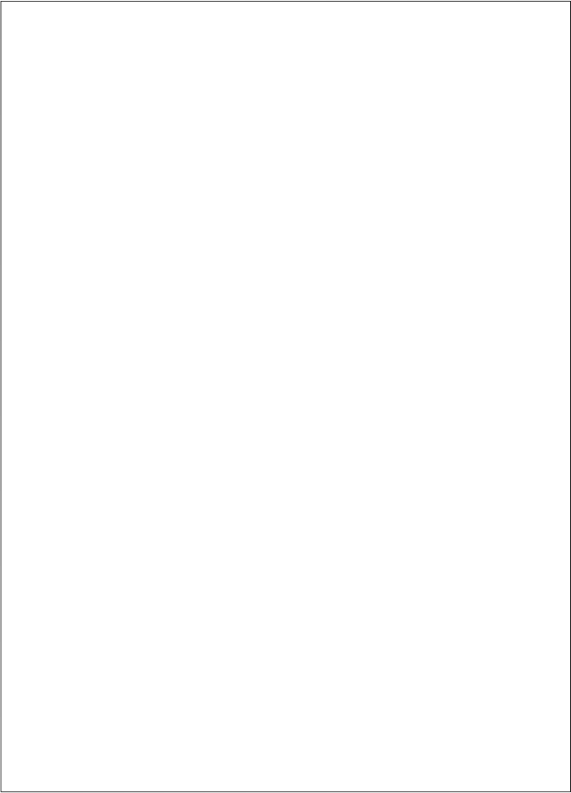 黄冈市建筑施工现场“六个工地”评委工作组推荐表注 1：本表仅代表评委工作组的最终意见。注 2：本表由评委工作组办公室存档备查。注 3：评审工作组工作完成后，以评委工作组为单位向专家评审委员会提交。“六个工地”核查评分汇总表党建管理检查评分表项目名称：质量管理检查评分表项目名称：安全检查表项目名称：绿色施工检查表项目名称：智慧工地检查表项目名称：文明工地检查表项目名称：工程名称（全称）施工单位（全称）工程地址（详细）建设规模（面积）建设单位结构类型工程层数勘察单位图审单位设计单位监理单位项目经理项目经理联系电话联系人姓名联系电话开工日期主体验收日期（预估）施工许可证号施工许可证是否复印 并附件报送至市协会项目经理承诺：1、该项目在申报该奖项期间未受到住建系统和行政部门“通报批评”及以上行政处罚。2、如该项目在申报、评选前后受到住建系统或行政部门“通报批评”及以上行政处罚，会及时向黄冈市建筑业协会报告并接受处理。项目经理承诺：1、该项目在申报该奖项期间未受到住建系统和行政部门“通报批评”及以上行政处罚。2、如该项目在申报、评选前后受到住建系统或行政部门“通报批评”及以上行政处罚，会及时向黄冈市建筑业协会报告并接受处理。企业承诺：1、我企业在申报该奖项期间未受到住建系统和行政部门“通报批评”及以上行政处罚。2、如我企业在申报、评选前后受到住建系统或行政部门“通报批评”及以上行政处罚，会及时向黄冈市建筑业协会报告并接受处理。（公司章） 年    月   日企业承诺：1、我企业在申报该奖项期间未受到住建系统和行政部门“通报批评”及以上行政处罚。2、如我企业在申报、评选前后受到住建系统或行政部门“通报批评”及以上行政处罚，会及时向黄冈市建筑业协会报告并接受处理。（公司章） 年    月   日承诺人：年    月   日企业承诺：1、我企业在申报该奖项期间未受到住建系统和行政部门“通报批评”及以上行政处罚。2、如我企业在申报、评选前后受到住建系统或行政部门“通报批评”及以上行政处罚，会及时向黄冈市建筑业协会报告并接受处理。（公司章） 年    月   日企业承诺：1、我企业在申报该奖项期间未受到住建系统和行政部门“通报批评”及以上行政处罚。2、如我企业在申报、评选前后受到住建系统或行政部门“通报批评”及以上行政处罚，会及时向黄冈市建筑业协会报告并接受处理。（公司章） 年    月   日各县市区建筑业协会意见：该项目在本地具有代表性，特向黄冈市建筑业协会推荐该项目参加该奖项评选活动。各县市区建筑业协会意见：该项目在本地具有代表性，特向黄冈市建筑业协会推荐该项目参加该奖项评选活动。黄冈市建筑业协会意见：同意该项目申报黄冈市建筑施工现场“六个工地”。黄冈市建筑业协会意见：同意该项目申报黄冈市建筑施工现场“六个工地”。（章）（章）（章）（章）年    月    日年    月    日年    月    日年    月    日工程名称所在县市区工程详细地址施工进度结构类型核查日期建设单位建筑总面积(m2)监理单位施工单位项目经理手机项目联系人手机核查小组核查情况表核查小组核查情况表核查小组核查情况表核查小组核查情况表核查小组核查情况表评审结果（得分情况）评审结果（得分情况）现场核查小组签名现场核查小组签名市协会现场核查监督员核查期间，未发现“双方”（核查小组和受评单 位） 存在违规现象，核查工 作正常进行，评审结果真 实、有效。监督人：评委工作组领导意见评委工作组领导意见评委工作组领导意见评委工作组领导意见评委工作组领导意见党建工地（20 分）质量工地（16 分）安全工地（16 分）绿色工地（16 分）智慧工地（16 分）文明工地（16 分）合计得分核查评语：核查评语：序号检查项目检查项目扣分标准应得分扣减分实得分1保证项目组织建设应成立而未成立党支部不得分；符合条件未按期成立（项目成立后1个月内）扣3分；未按期换届扣2分（支部任期为3年）；选举程序不规范每发现1处扣1分；选举资料、记录（通知、签到表、选举办法、候选人情况、纸质选票、会议记录等）不全，每发现1处扣1分；未配专职副书记分管项目党务工作扣3分。202保证项目三会一课三会一课（党员大会、支委会、党小组会和党课，其中党员大会、党课为一季度一次，支委会和党小组会一个月一次，不设支委和党小组的可部召开支委会与党小组会）次数不达要求每少1次扣2分；每发现1处不规范扣1分；无记录或者记录不全每次扣2分。。103保证项目主题党日每少1次扣2分（党日活动每月1次）；没有策划方案每少1次扣1分；未做到“学”“做”相结合扣1分；党员应参加而未参加，每人扣1分。104保证项目党员管理未建立入党申请人、入党积极分子花名册每         项扣2分；每发现1处记录不规范或不全（入党申请书、谈话记录、群团推优、党员大会接收入党积极分子会议记录、入党积极分子公示及公示结果说明、入党积极分子备案及批复等资料）扣2分;未建立党员花名册（含农民工党员）扣3分；每发现1人无组织关系扣2分（党员组织关系应在支部）；未将农民工党员纳入教育和管理扣2分。20小计小计小计小计605一般项目谈心谈话每发现1名项目班子成员未开展活动扣2分；每发现1处记录不规范扣2分；每发现1项未督办落实并反馈的扣3分，扣完为止。106一般项目品牌创建未开展党员先锋岗、青年文明号、青年安全岗等各种先锋示范岗创建活动扣5分；未设党员活动室、读书室、员工娱乐区等红色阵地扣2分；未定期组织各种集体活动扣2分。107一般项目党业融合未发挥统一领导作用，未带领各岗位认真履行廉洁从业、安全生产、疫情防控等职责扣5分；未开展同专业分包、劳务分包的党建联建活动扣3分；未坚持定期开展联建支部活动扣2分；未开展劳动竞赛扣3分；党建工作未围绕施工履约主题，每收到1次职工、业主等投诉扣2分。20小计小计小计小计40检查项目合计检查项目合计检查项目合计检查项目合计100序号检查项目检查项目扣分标准应得分扣减分实得分1保证项目项目质量管理体系1. 项目未配备专职质量人员，扣5分；2. 项目应建立横到边纵到底的质量管理体系，体系不健全扣5分；3. 未建立各岗位质量责任制、质量管理制度，人员履职不到位，扣5分。152保证项目进场材料管理1. 项目未严格对原材料进场按标准进行验收，出现国家明令禁止使用材料的，每次扣3分；2. 未及时做好材料取样和送检工作，扣2分；3. 进场材料合格证、质量证明文件、检测报告等资料收集不全，每次扣3分。153保证项目样板管理1. 未结合工程情况编制样板实施方案及计划并进行交底，扣3分；2. 项目未按计划实施样板引路（包括但不限于结构施工样板，装修工艺样板.交付样板），每缺少一项扣3分；3. 未开展样板成品保护监督检查，现场成品破损，每处扣2分。104保证项目过程控制1. 未编制关键工序、特殊过程、隐蔽工程控制计划，扣5分；2. 未严格履行验收程序，隐蔽验收记录不全，每处扣2分；3. 项目应定期开展质量巡查，对出现的问题进行记录并整改闭合，未开展扣3分；4. 及时对监管部门及监理下发的通知单应及时进行闭合，未闭合每次扣2分。20小计小计小计小计605一般项目混凝土及二次结构质量1. 混凝土存在蜂窝、麻面、孔洞、胀模、夹渣、露筋等质量缺陷时，每处扣1分；2. 现场未按要求设置标养室，或未按要求置标养、同养试块，扣2分；3. 抽查混凝土强度回弹，不满足设计及规范要求，每次扣2分；4. 砌筑工程未按要求设置过梁、圈梁、构造柱的，每处扣2分；5. 砌筑时灰缝饱满不满足要求，出现通缝、瞎缝等情况，砌筑墙面缺棱掉角的，每处扣1分；6. 砌筑留槎、接槎及转角、交接处砌筑不符合规范要求，上下未错缝、内外搭砌，一天砌筑高度超过1.8m或一次到顶的，每处扣1分；7. 构造柱钢筋未按图纸及规范设置，植筋深度与强度、搭接长度不符合要求，马牙槎拉结筋设置不规范，每处扣1分；206一般项目防水工程1. 防水施工前基层处理不到位，存在浮浆、蜂窝、孔洞、错台、露筋等质量缺陷，每处扣2分；2. 结构板裂缝未处理或蓄水存在渗漏的，每处扣2分；3. 防水卷材附加层、上返高度、搭接长度、收头、接缝位置、厚度等不符合规范及设计要求，出现起鼓的，每处扣2分；4.防水涂料未分层刷涂或喷涂，涂层不均匀，厚度不符合设计要求，每处扣2分；5.未做蓄水试验或试验不符合要求（结构板及防水施工完成后各做一次蓄水试验，蓄水深度最低处≥2cm，蓄水时间≥24h），试验记录、影像资料收不全的，每处扣3分。20小计小计小计小计40检查项目合计检查项目合计检查项目合计检查项目合计100序号检查项目检查项目扣分标准应得分扣减分实得分1保证项目安全管理1. 未按规定配备安全负责人和专职安全员的，扣3分； 2. 未编制危险性较大的分部分项工程安全专项施工方案，扣2分；未按规定对超过一定规模危险性较大的分部分项工程专项施工方案进行专家论证，扣2分；未按施工组织设计、专项施工方案组织实施，扣1分；3. 施工人员入场未进行三级安全教育培训和考核，扣2分；4. 未按规定组织安全生产检查扣3分；5. 未按分部分项进行安全技术交底扣2分。152保证项目施工用电1. 现场临时用电未采用TN-S系统的扣2分；2. 线路不符合“三级配电两级保护”要求的扣2分；3. 配电箱设置或漏电保护器参数不匹配或损坏的扣2分；4. 潮湿作业场所未使用36V以下安全电压的扣2分；5. 未对临时用电设备设施进行验收的扣2分。103保证项目安全防护1. 2m（含）以上的高处作业无防护每处扣1分；2. 临边防护不严、栏杆高度不够每处扣1分；3. 楼梯口、电梯井和管道井防护缺失，每处扣1分；4. 人行通道、施工升降机入口等处无防护棚，每处扣2分；5. 作业不戴安全帽、高处作业未按规定系挂安全带，每人扣1分；6. 在建工程外侧立网封闭不严、未按要求设置水平安全网的，每处扣1分。104保证项目脚手架及模板支架1. 脚手架及模板支架无搭拆方案或方案编审、论证等不符合要求扣5分。2. 悬挑脚手架悬挑梁材质、锚固、搁置不符合要求的，每处扣1分；施工层不满铺脚手板、防护未超出作业面的每处扣1分。3. 工具式脚手架产品不符合规范扣3分；安装不符合要求、维护不到位、安全保护装置失灵的每处扣1分。4. 模板支架立杆间距超标每处扣1分，水平杆缺失或超标的每处扣1分； 5. 卸料平台无设计计算书或未验收投入使用的扣2分；未设置限载标识或使用中指挥不到场的每处扣1分。155保证项目机械设备1. 起重设备无安拆方案，未执行“一体化”管理扣5分；2. 起重设备安拆前未对相关人员进行交底每次扣1分。机械设备安装后未经验收合格投入使用的每台设备扣5分；3. 塔吊吊具、吊斗不合格每处扣1分；4. 塔吊、物料提升机、施工升降机安全限位保险装置未装或损坏扣5分；5. 操作人员无证上岗的每人扣2分；6. 起重设备防护、层门、转料平台设置不规范的每处扣2分。10小计小计小计小计606一般项目安全管理1. 分包单位未按规定建立安全机构或未配备专职安全员扣2分；2. 现场未按要求设置安全标志的扣1分；3. 班前安全活动无记录的扣2分。57一般项目临电设施1. 线路、电缆的材料、敷设不符合规范要求的扣2分。2. 闸具、熔断器参数与设备容量不匹配或破损的扣2分。3. 无专项用电施工组织设计或电工巡视记录每处扣1分。58一般项目安全防护1. 固定爬梯无扶手每一处扣2分；2. 电焊人员不用防护面罩、粉尘场所作业人员不戴防尘口罩，每人扣1分。109一般项目脚手架及模板支架1. 未按规定设扫地杆、剪刀撑或横向斜撑，每处扣2分；2. 构配件材质不符合要求的，每处扣1分；3、外脚手架立面安全网污染的，每处扣1分。1010一般项目机械设备1. 现场机动车辆、登高车进场未进行验收的,每台扣2分；操作人员进场未经过考核培训持证上岗，每人扣1分；2. 现场机械设备维修不及时，带病运转，每台扣2分；3. 现场小型机具进场未进行验收，转动部位无防护罩，每机扣2分；手持电动工具不配备移动式的开关箱，随意接长电源线每机扣2分。10小计小计小计小计40检查项目合计检查项目合计检查项目合计检查项目合计100序号检查项目检查项目扣分标准应得分扣减分实得分1保证项目噪音控制1. 混凝土输送泵、集中加工车间等施工噪音影响比较大的作业未采用适当的相关降噪措施，扣5分；2. 夜间施工前未在工地大门等张贴夜施许可证，向周边社区居民履行公示、告知义务，扣5分。102保证项目污水排放1. 污水排放未办理许可证明，扣3分；2. 生活区未设置隔油池，化粪池，清理、消毒不及时，扣4分；3. 现场污水及生活污水未经处理，未达标直接排放至市政管网，扣3分。103保证项目固体废弃物处理1. 焚烧生活垃圾和建筑垃圾，扣5分；2. 生活垃圾和建筑垃圾分类未设置集中堆放点，存在零散垃圾堆积，扣5分。104保证项目光污染控制1. 大型灯具适当采取遮光措施，扣5分；2. 加工型电焊作业未在在加工棚完成；其他需在现场局部电焊施工的作业未采取相关遮挡，防火措施，扣5分。105保证项目绿色工艺1. 未采用铝模、爬架、全剪力墙外墙等新型工艺，提高本质绿色水平，扣5分；2. 未采用外墙外保温与外模板一体化工艺，提高保温效果和质量水平，扣5分。106保证项目现场宣传1. 工地未采用符合地方要求的绿植围挡等进行全封闭的扣5分；2. 未在项目大门口设置环保责任公示牌，扣3分；3. 未开展世界地球日、世界环保日、全国节能宣传周等环保宣传活动，扣2分。10小计小计小计小计607一般项目节材与材料资源利用1. 未建立材料采购、限额领料、建筑垃圾再生利用等管理制度的扣3分；2. 现场未使用预拌砂浆的扣3分；3. 未采用可周转、可拆装的装配式临时住房的扣2分；4. 未采用标准化、可重复利用的作业工棚、试验用房及安全防护设施等扣2分。108一般项目节水与水资源利用1. 未建立水资源保护和节约管理制度的扣3分；2. 施工现场的办公区、生活区、生产区用水未单独计量，并建立台账的扣2分；3. 签订标段分包或劳务合同时，未将节水指标纳入合同条款的扣2分；4. 混凝土养护未采用覆膜、喷洒等节水工艺和措施的扣2分；5. 生活区用水未采用节水器具的扣1分。108一般项目节能与能源利用1. 未建立节能和能源利用管理制度的扣3分；2. 施工现场的办公区、生活区、生产区用电未单独计量，并建立台账的扣2分；3. 未编制施工设备总体耗能计划，并对进场重大设备进行能耗评估，设备进场后未建立主要耗能设备清单的扣2分；4. 办公区和生活区未100%采用节能照明灯具的扣2分；5. 建筑材料设备的选用未根据就近原则，500km以内生产的建筑材料设备重量占比应小于70%的扣1分。109一般项目节地与土地资源保护1. 未建立节地与土地资源保护管理制度的扣3分。2. 未经相关政府管理部门许可，在农田、耕地、河流、湖泊、湿地弃渣等的扣2分；3. 施工总平面未根据功能分区集中布置的扣3分；4. 施工现场非临建区域未采取绿化等措施，以便减少场地硬化面积的扣2分。10小计小计小计小计40检查项目合计检查项目合计检查项目合计检查项目合计100序号检查项目检查项目扣分标准应得分扣减分实得分1保证项目智慧质量1. 大体积混凝土浇筑未设置测温系统扣5分；2. 标养室设置监测系统，具备连续测温湿度、异常报警，数据远程实时监测功能，未设置监测系统扣5分，功能不齐全扣除1分/项；3. 涉及结构安全的试块、试件和材料等见证取样、送检未采用芯片、二维码等进行唯一标识的扣5分。152保证项目智慧安全1. 生活区或施工现场未设置视频监控扣5分，未接入当地政府系统，扣3分；2. 现场未设置临时消防系统扣5分、未实现远程控制系统扣2分；3. 施工现场门禁系统未采用生物识别技术（人脸识别、指纹识别等），开展实名制管理工作的，扣5分。153保证项目智慧环境1. 现场未设置扬尘及噪音监测扣10分，未接入当地政府监测系统扣5分；2. 现场未设置喷淋系统扣5分，未实现远程操控扣3分，未实现环境监测自动喷淋扣2分。154保证项目智慧设备1. 群塔作业未安装防碰撞系统扣5分2. 塔吊、电梯等重要机械设备，司机启动运行设备未采用生物识别技术的，每处扣5分3.塔吊未安装安拆过程安全监测系统的，扣10分15保证项目小计小计605一般项目智慧防疫1. 门禁位置未设置自动测温、报警设备的，每处扣5分； 2.人员进入生活区、办公区未进行身份核验、扫码登记等管理动作的，每人扣5分。206一般项目安全教育培训1. 项目未设置安全教育VR体验馆或者安全体验区，模拟现场实际情况，对作业人员开展沉浸式安全教育的扣5分；2. 未通过语音广播、WiFi教育、多媒体安全教育工具箱的开展多元化安全教育培训的扣5分。107一般项目其他1. 现场未设置夜间照明系统扣5分，未实现远程控制系统扣3分；2.未设置吊钩可视化监控扣5分107一般项目其他1. 现场未设置夜间照明系统扣5分，未实现远程控制系统扣3分；2.未设置吊钩可视化监控扣5分10一般项目小计小计40检查项目合计检查项目合计检查项目合计检查项目合计100序号检查项目检查项目扣分标准应得分扣减分实得分1保证项目现场围挡围挡高度（市区主要路段2.5m，一般路段1.8m）或封闭不合要求扣5-10分；102保证项目现场围挡围挡未达坚固、稳定、整洁、美观扣5-10分。103保证项目封闭管理施工现场进出口无大门、门卫室扣5-10分。104保证项目封闭管理无车辆冲洗设施扣3分。105保证项目封闭管理办公区、生活区、施工区，未做到分区管理扣5分106保证项目施工现场进场大门通道不畅通扣5分，未设置人车分流扣3分107保证项目施工现场主通道及材料加工区地面未做硬化处理的扣5分；108保证项目施工现场道路不畅、路面不平整、有积水每项扣2分109保证项目施工现场无防尘措施、裸土未覆盖等每项扣2分1010保证项目施工现场工地未设置吸烟处、随意吸烟的扣5分1011保证项目施工现场外脚手架密目网破损扣5~8分1012保证项目材料堆放建筑材料堆放不整齐、未标出名称、品种的扣6分；1013保证项目材料堆放易燃易爆物品未分类存放的扣4分1014保证项目现场住宿宿舍搭设不符合要求的扣101015保证项目现场住宿施工作业区与办公、生活区不明显划分的扣5分1016保证项目现场防火无消防安全管理制度、措施扣10分，制度落实不好扣2-6分1017保证项目现场防火消防设施不完备的扣4-81018一般项目治安综合治理未建立治安保卫制度或防范措施1019一般项目治安综合治理生活区未设置供作业人员学习和娱乐场所扣2分1020一般项目施工现场标牌大门口处挂的五牌一图内容不全，缺一项扣2分1021一般项目施工现场标牌未设置安全标语、宣传栏扣2-6分1022一般项目生活设施无厕所、随地大小便扣5-10分1023一般项目生活设施食堂不符合卫生要求扣5-10分1024一般项目生活设施生活垃圾未及时清理、未装容器的扣3-5分。1025一般项目社区服务施工现场焚烧各类废弃物扣8分1026一般项目社区服务施工现场未制定防粉尘、噪声、光污染等措施或措施执行不力扣5-8分10检查项目合计检查项目合计检查项目合计检查项目合计100